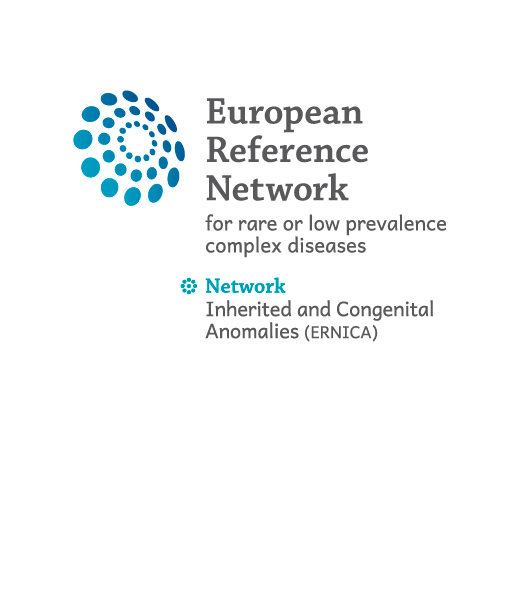 Name of centre:     Department/team: 

Remplir et envoyer la fiche à o.spivack@erasmusmc.nl Lines/repair kits used:Name and role of relevant team members:Department/team opening hours and contact details (email address and telephone number):Emergency care opening hours and contact details: